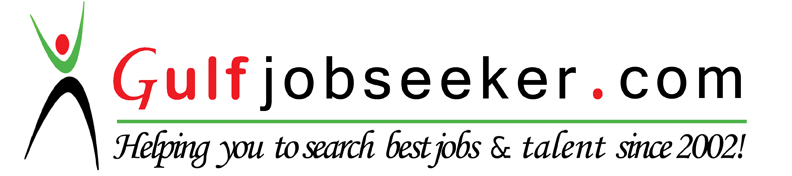 Whats app  Mobile:+971504753686 Gulfjobseeker.com CV No:259405E-mail: gulfjobseeker@gmail.comQUALIFICATIONS& SKILLS- Provides guest services and works in the receptionareas of hotels, and other accommodation facilities.- Controlling the availability of rooms and the day-to-day functions of the Front Office.- communication skills both verbal and written.- Excellent organization and time management skills.- Strong ability to identify and solve problems.WORK EXPERIENCEGeneva Résidence - France April 2014 — Jan 2016Ibis styles hôtel -– France October 2011 — February 2014ALL Seasons hotel -, France July 2010 — Oct 2011Golden Hotel - Cairo, Jan 2005 — July 2008Diploma of Hotel and Tourism 2014Formation of Yield and gestationadministrative2010Bachelor of Tourism and HotelsManagement.1992 — 1996EDUCATIONDiploma of Hotel and Tourism France 2014Formation of Yield and gestationadministrative2010Bachelor of Tourism and HotelsManagement.LANGUAGESArabe ExcellentFrançais ExcellentAnglais ExcellentItalien Good